МУНИЦИПАЛЬНОЕ КАЗЕННОЕ ДОШКОЛЬНОЕ  ОБРАЗОВАТЕЛЬНОЕ УЧРЕЖДЕНИЕ РАССВЕТОВСКИЙ ДЕТСКИЙ САД «СОЛНЫШКО»662136, п. Рассвет, ул. 30 лет Победы, 36Бирилюсский район Красноярский крайТел. 8 991 374 05-52 E-mail:rassvetsolnyshko2013@mail.ruМероприятия по обеспечению национальной безопасности в рамках реализации проекта «Месяц безопасности»В  детском саду в феврале 2020г. в рамках реализации проекта «Месяц безопасности» были проведены мероприятия:Основные цели и задачи:Формирование первичных представлений о безопасности поведения в быту, социуме, природе. Воспитание осознанного отношения к выполнению правил безопасности. Формирование осторожного и осмотрительного отношения к потенциально опасным для человека и окружающего мира природы ситуациям.Формирование представлений о некоторых типичных опасных ситуациях и способах поведения в них.Формирование элементарных представлений  о правилах безопасности дорожного движения; воспитание осознанного отношения к необходимости выполнения этих правил.Обучая детей основам безопасности собственной жизнедеятельности, учитываем возрастные особенности дошкольников,  используем разнообразные формы и методы работы:• тематические занятия• беседы.• чтение художественной литературы• рассматривание картин, плакатов.• дидактические, подвижные, сюжетно-ролевые игры, игры- ситуации.• целевые прогулки.• экскурсии.• развлечения, театрализация.• совместная творческая деятельность детей и родителей.• взаимодействие  с родителями.В работе  по формированию основ безопасности у дошкольников используем методические пособия:- Белая К.Ю. Формирование основ безопасности у дошкольников (3-7 лет).- Саулина Т.Ф. Знакомим дошкольников с правилами дорожного движения (3-7 лет).- Программа МКДОУ Рассветовского детского сада «Солнышко», «Знатоки дорожных правил».Перечень мероприятий, проведенных по вопросам безопасности дошкольников в 2020 году.Чтение художественной литературы: «Азбука здоровья», Н.Чуб,  А.Дорохон - «Подземный переход».Н.Магай «Как Даша стала аккуратной», «50 уроков здоровья», Н. Коростелев. С.Маршак- «Шагая осторожно», и др. Д/ игры: «Пирамида здоровья», « Предметы гигиены», «Валеология», «Полезно-вредно», «Найди правильное решение» и др.С\ ролевые игры: «Ателье», «Поликлиника», «Аптека». «Ты сегодня пешеход».Для родителей: консультации: «Здоровье всему голова», «Зимние травмы». «Здоровье ребенка в ваших руках» «Что должны знать родители, находясь с ребенком на улице», «внимание: эти предметы таят опасность!»Памятка: «Учите детей правилам дорожного поведения»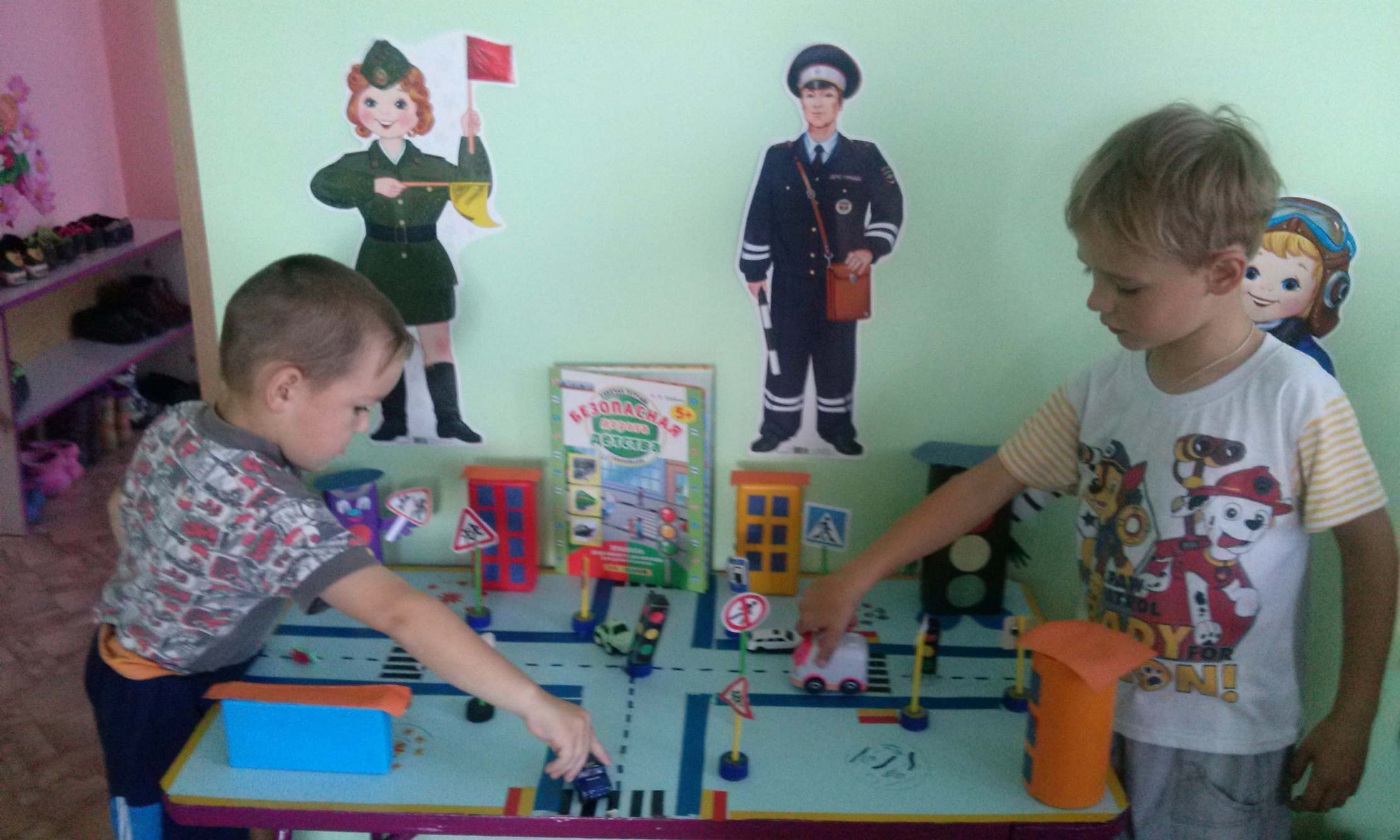 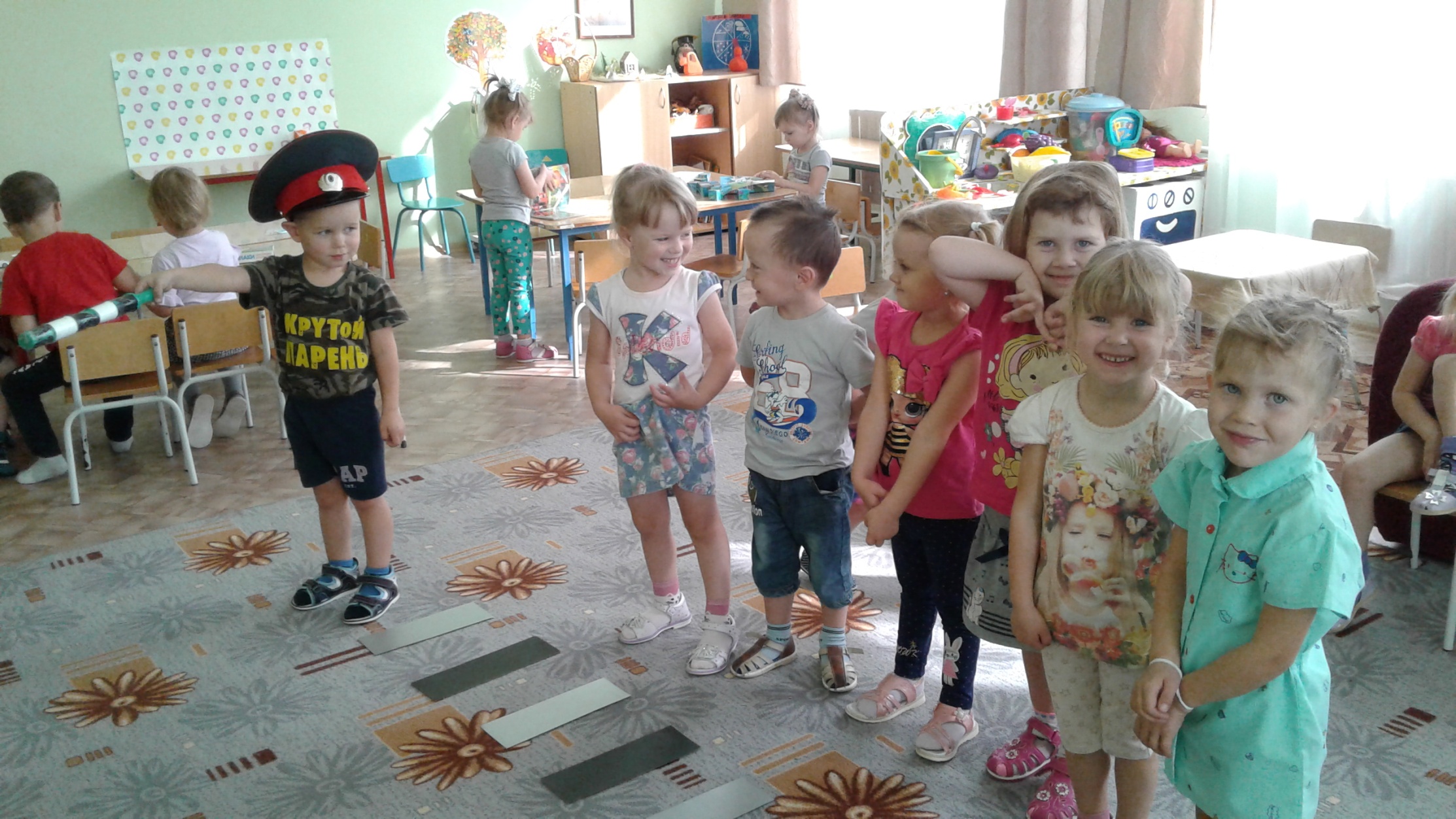 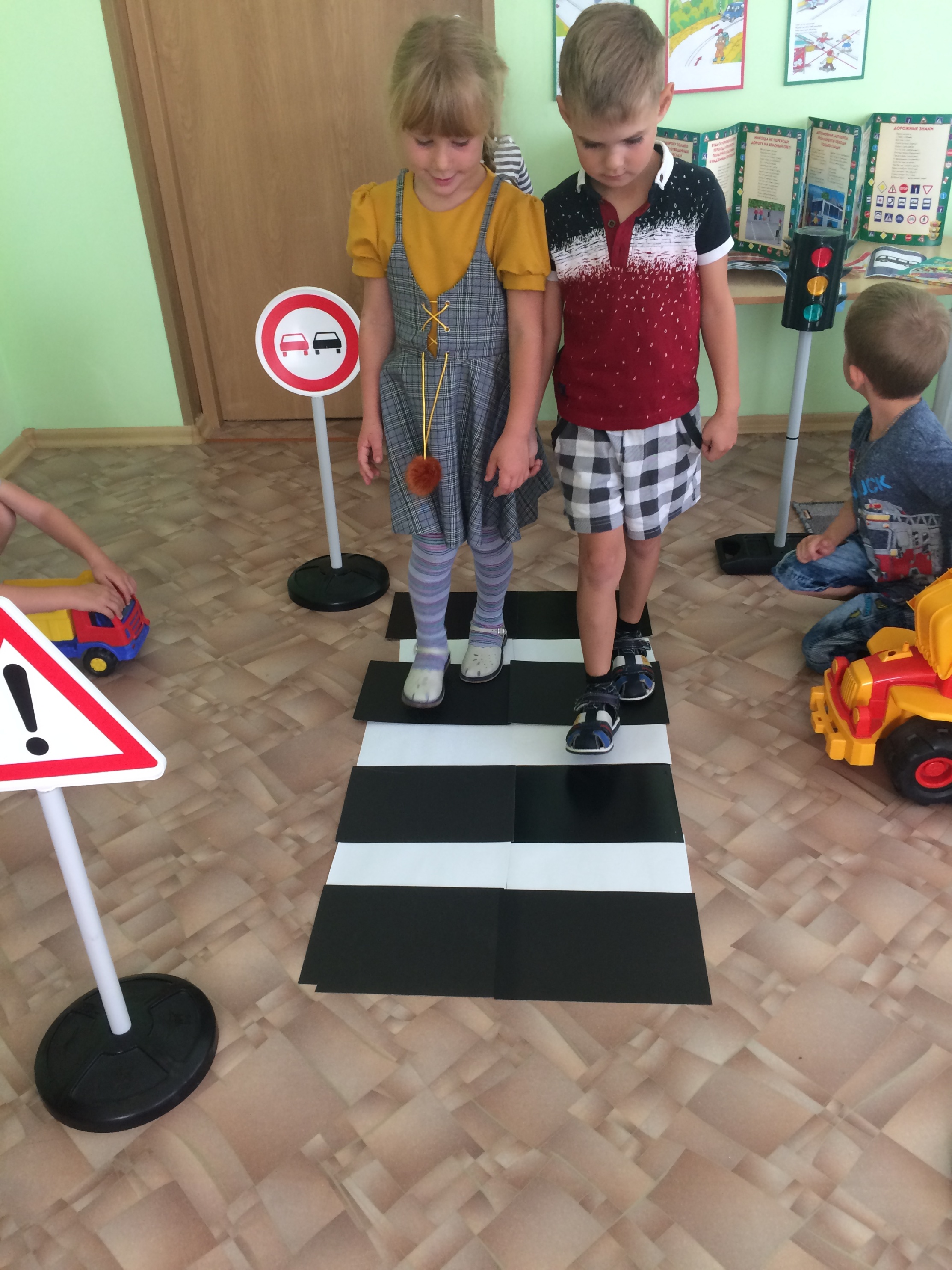 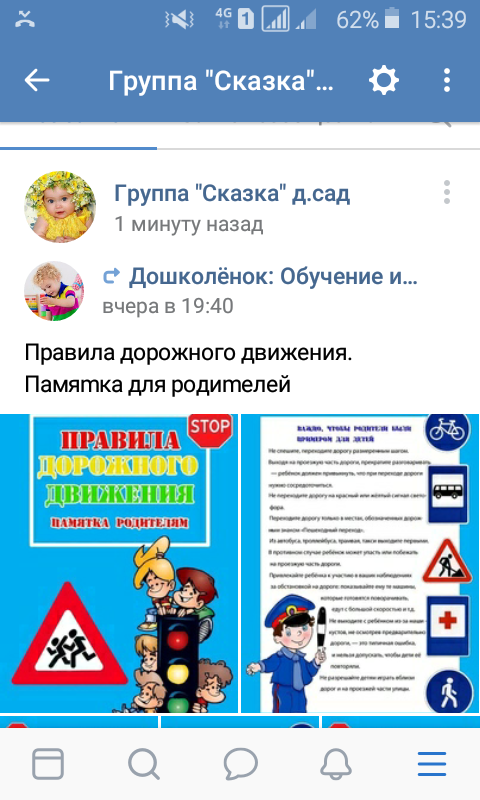 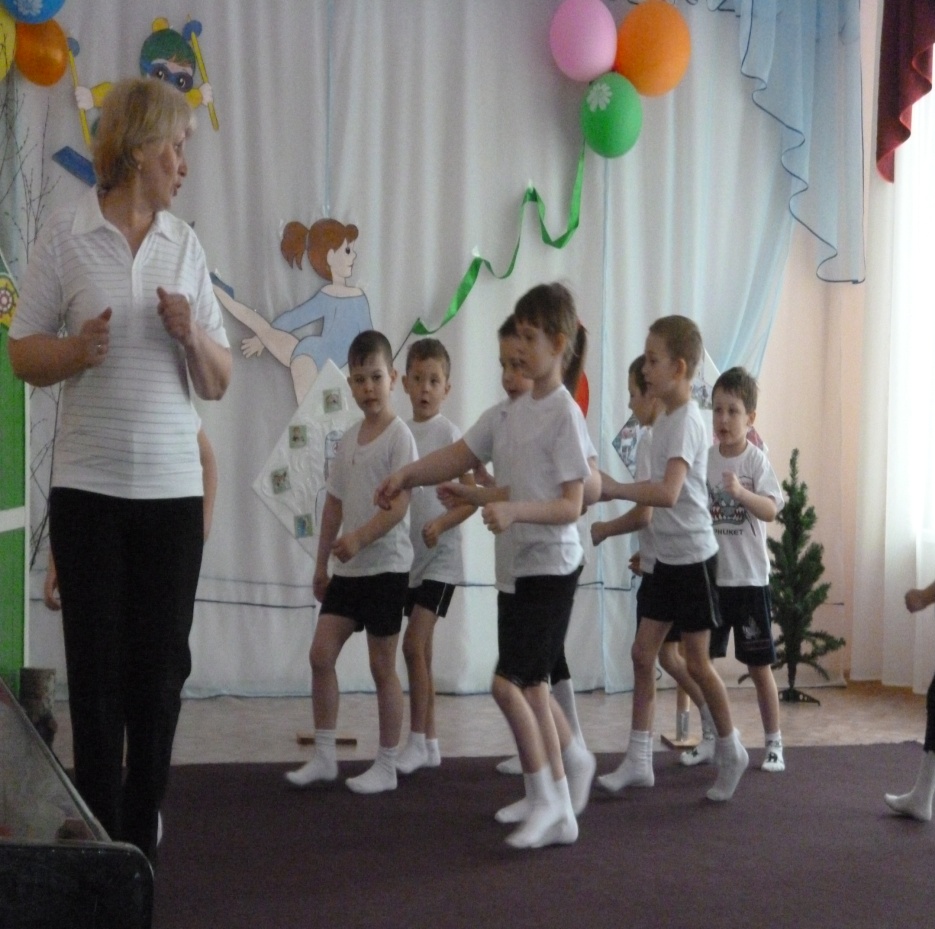 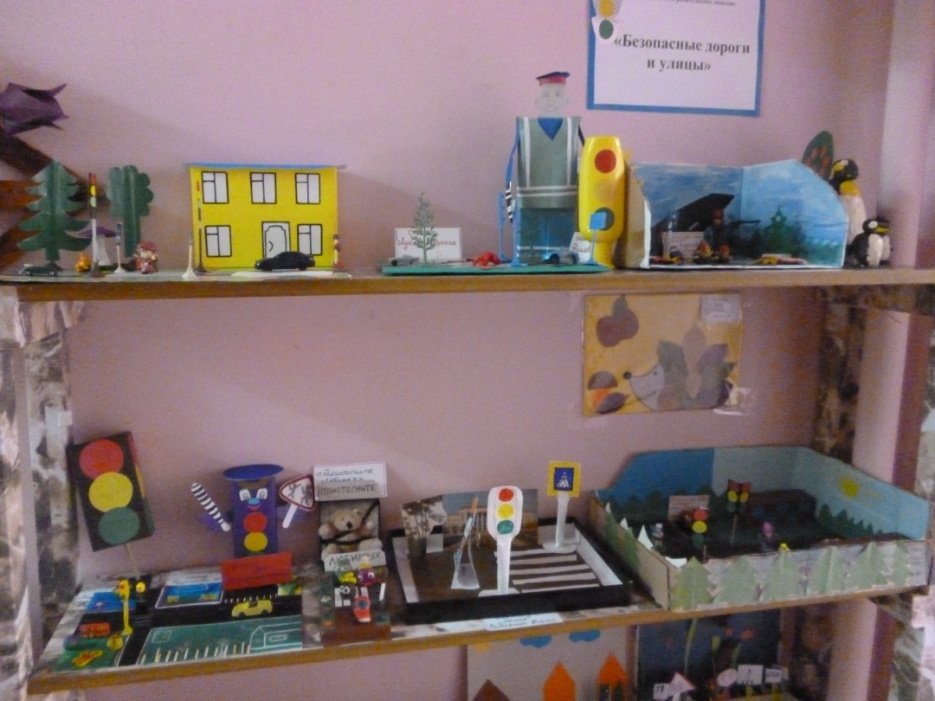 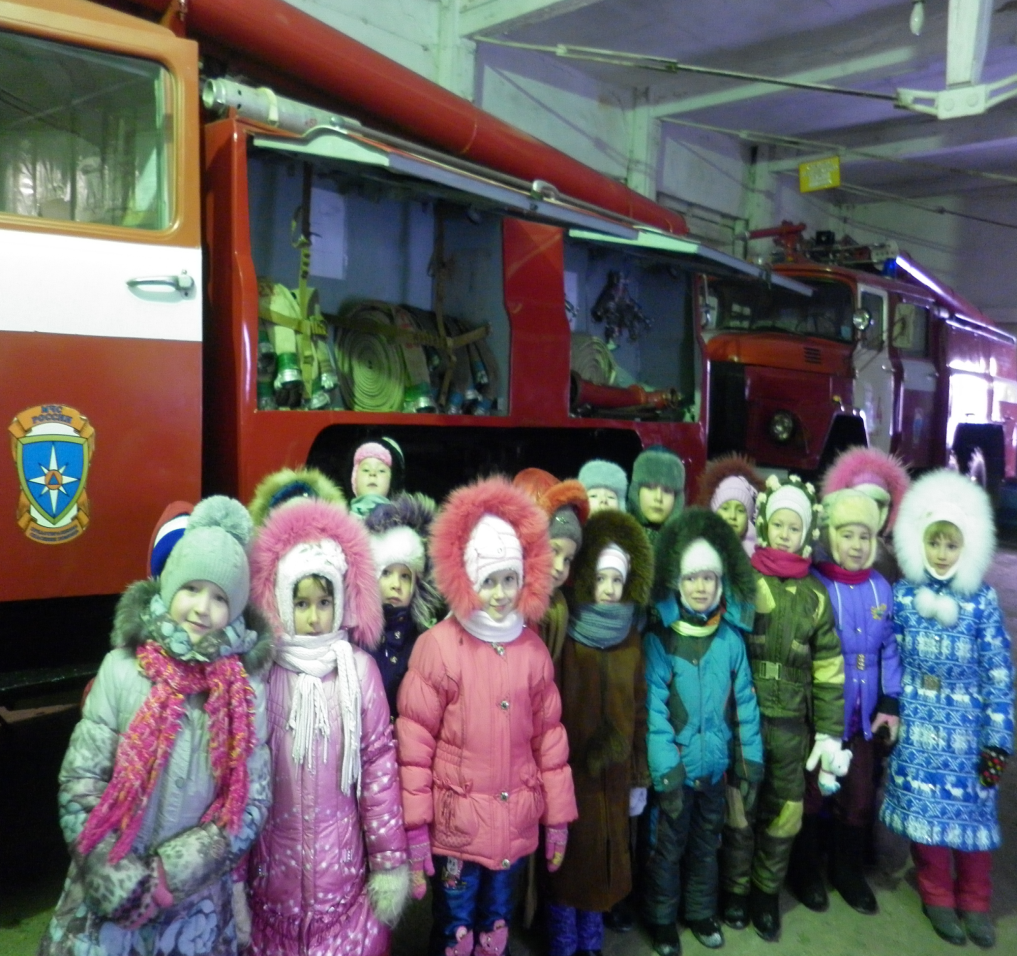 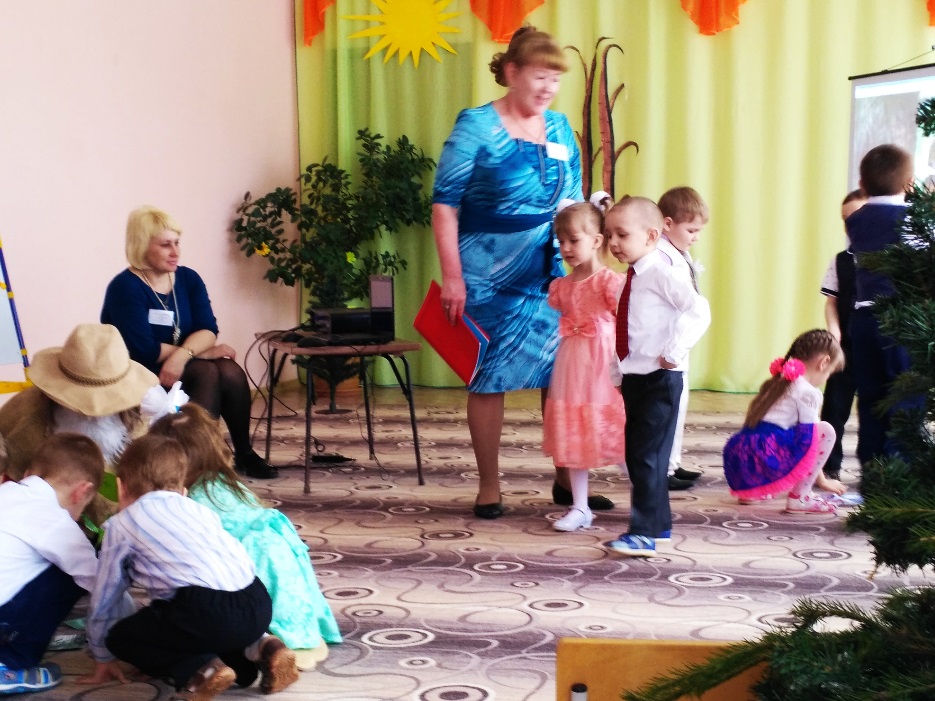 Конкурсы и выставки детского рисунка, посвященных вопросам безопасности среди  дошкольников. Познавательные игры в дошкольных организациях на запоминание и применение основ безопасности.Познавательные беседы, занятия осторожности пи здоровья среди дошкольников.«Улицы нашего поселка»; «Перекресток»;«Автобус, украшенный флажками, едет по улице»;«Спичка – невеличка»;«Безопасный путь домой»; «Пожар – опасность»;Конкурс загадок о транспорте:  «В гостях у Бабушки – Загадушки»;Конкурс поделок: «Светофор», «Быть здоровыми хотим!».«Как избежать неприятности»;«Что хорошо – что плохо»;«Светофор»;	«Не играй с огнем!»;«Правила безопасности» (дома, на природе, на улице, с незнакомцами);«Телефонный разговор»;«Дорожная азбука»;«Наведи порядок: опасно – не опасно»;«Источники опасности»;«Съедобно - не съедобно»;« Умный светофор»;«Подбери одежду по сезону»;«Угадай на вкус»;«Помощники»;«Что лишнее»;«Пожарная охрана»;«Наш помощник светофор»;«Пожарные предметы»;«Правила дорожного движения»;«Контакты с незнакомыми людьми»;«В мире опасных предметов»;«Что такое светофор»;«Дорожные знаки для пешеходов и родителей»;«Нельзя играть вблизи дорог»;«Незнакомые люди»;«Безопасность в природе»;«Правильное питание»;«Личная гигиена»;«Режим дня - для чего он нужен?»; «Огонь – друг или враг»«Для чего нужны дорожные знаки» «Я - пешеход»	 «Мы едем в общественном транспорте» «Береги здоровье смолоду» «Когда остаёшься один дома» «Не играй с огнём!» «Полезные привычки»«Чужой на улице» «Осторожно - спички»«Осторожно – бродячий пес!»;«Не ешь снег и сосульки»;«Зачем делают прививки»; «Травма, как избежать?»;«Здоровье – главная ценность человеческой жизни».«Что нужно знать о лекарствах»«Ножницы, катушки- это не игрушки»-